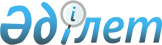 Об организации и обеспечении проведения приписки граждан к призывным участкам в январе-марте 2011 года в городе Уральске
					
			Утративший силу
			
			
		
					Решение акима города Уральска Западно-Казахстанской области от 5 марта 2011 года N 19. Зарегистрировано Департаментом юстиции Западно-Казахстанской области 6 апреля 2011 года N 7-1-203. Утратило силу - решением акима города Уральска Западно-Казахстанской области от 15 декабря 2011 года N 125      Сноска. Утратило силу - Решением акима города Уральска Западно-Казахстанской области от 15.12.2011 N 125

      В соответствии со статьей 33 Закона Республики Казахстан "О местном государственном управлении и самоуправлении в Республике Казахстан" от 23 января 2001 года и со статьей 17 Закона Республики Казахстан "О воинской обязанности и воинской службе" от 8 июля 2005 года РЕШИЛ:

      1. Рекомендовать государственному учреждению "Управление по делам обороны города Уральска Западно-Казахстанской области" (по согласованию) организовать и обеспечить в январе-марте месяце 2011 года приписку к призывным участкам граждан мужского пола, которым в год приписки исполняется семнадцать лет в городе Уральске.

      2. Рекомендовать государственному учреждению "Управление здравоохранения Западно-Казахстанской области" (по согласованию) в период приписки граждан к призывным участкам обеспечить медицинское освидетельствование граждан, медикаментами, медицинским и хозяйственным имуществом.

      3. Государственному учреждению "Отдел занятости и социальных программ" в целях организации работы по приписке к призывным участкам обеспечить общественными работниками.

      4. Расходы, связанные с выполнением указанных мероприятий, осуществить за счет средств, выделяемых из местного бюджета.

      5. Настоящее решение вводится в действие после первого официального опубликования и распространяется на правоотношения, возникшие с 1 января 2011 года.

      6. Контроль за исполнением данного решения возложить на заместителя акима города Уральска Сафималиева А. С.



      СОГЛАСОВАНО:
Начальник государственного
учреждения "Управление
здравоохранения Западно-
Казахстанской области"
_____________Ирменов Камидолла Мутиголлиевич

      И. о. начальника государственного учреждения
"Управления по делам
оброны города Уральска
Западно–Казахстанской области"
_____________Мифтахов Виталий Сабирович
05.03.2011 г.


					© 2012. РГП на ПХВ «Институт законодательства и правовой информации Республики Казахстан» Министерства юстиции Республики Казахстан
				
      Аким города

С. Уразов
